 Revista Presei18 septembrie 2014http://www.agerpres.ro/comunicate/2014/09/17/comunicat-de-presa-primaria-sectorului-6-14-48-21Comunicat de presă - Primăria sectorului 6 Seminar privind promovarea respectării principiului egalității de șanse, gen și nediscriminare în Sectorul 6 aee58fb5-8120-471d-b3c1-f5939f66bf61În cadrul proiectului 'Șanse egale în comunitatea noastră', POSDRU/ 122/ 6.2/ G/ 124026, Direcția Generală de Asistență Socială și Protecția Copilului Sector 6 organizează joi, 18 septembrie 2014, începând cu ora 10:00 seminarul privind promovarea respectării principiului egalității de șanse, gen și nediscriminare. Evenimentul va avea loc la Hotel Caro, Sala Eminescu, bd. Barbu Văcărescu nr.164A, sector 2, București.Una dintre activitățile proiectului 'Șanse Egale în Comunitatea Noastră' POSDRU/ 122/ 6.2/ G/ 124026 care vizează promovarea politicilor sociale și de incluziune pe piața muncii a grupurilor vulnerabile, este realizarea a două seminarii privind promovarea respectării principiului egalității de șanse, gen și nediscriminare. Vor fi discutate și prezentate metode și practici de succes și se vor trasa linii directoare sau recomandări de urmat în domeniul metodelor de angajare flexibilă .Proiectul 'Șanse egale în comunitatea noastră' este implementat prin intermediul unei finanțări nerambursabile acordată din Fondul Social European (FSE) prin Programul Operațional Sectorial Dezvoltarea Resurselor Umane 2007—2013, axa prioritară 6 'Promovarea incluziunii sociale', domeniul major de intervenție 6.2 'Îmbunătățirea accesului și a participării grupurilor vulnerabile pe piața muncii'.Proiectul are ca obiectiv general stimularea integrării pe piața muncii a 220 de persoane care aparțin categoriilor sociale vulnerabile și se derulează în București, sectorul 6, în perioada 1 octombrie 2013 — 1 aprilie 2015, cu o valoare totală de 1.402.018,96 lei din care finanțarea nerambursabilă este de 1.373.978,58 lei.http://www.mondonews.ro/seminar-privind-promovarea-respectarii-principiului-egalitatii-de-sanse-gen-si-nediscriminare-in-sectorul-6-2/SEMINAR privind promovarea respectarii principiului EGALITATII de sanse, gen si nediscriminare, in Sectorul 6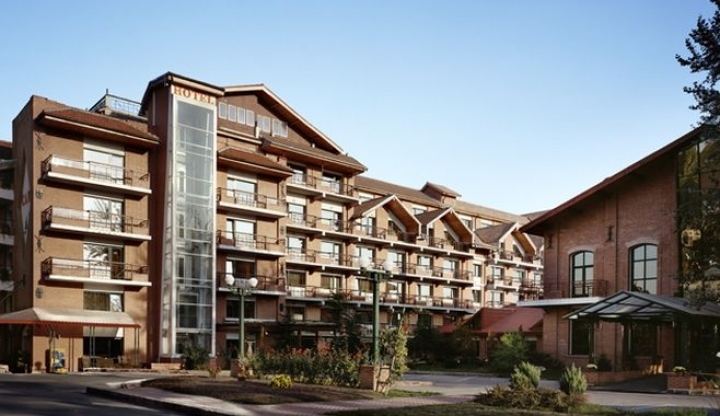 Directia  Generala de Asistenta Sociala si Protectia Copilului Sector 6 organizeaza joi, incepand cu ora 10.00, un SEMINAR privind promovarea respectarii principiului EGALITATII de sanse, gen si nediscriminare, in cadrul proiectului “Sanse egale in comunitatea noastra”, a anuntat Primaria Sectorului 6.Una dintre activitatiile proiectului “Sanse Egale in Comunitatea Noastra” POSDRU/122/6.2/G/124026 care vizeaza promovarea politicilor sociale si de incluziune pe piata muncii a grupurilor vulnerabile, este realizarea a doua seminarii privind promovarea respectarii principiului egalitatii de sanse, gen si nediscriminare. Vor fi discutate si prezentate metode si practici de succes si se vor trasa linii directoare sau recomandari de urmat in domeniul metodelor de angajare flexibila .Proiectul “Sanse egale in comunitatea noastra” este implementat prin intermediul unei finantari nerambursabile acordata din Fondul Social European (FSE) prin Programul Operational Sectorial Dezvoltarea Resurselor Umane 2007-2013.Proiectul are ca obiectiv general stimularea integrarii pe piata muncii a 220 de persoane care apartin categoriilor sociale vulnerabile si se deruleaza in Sectorul 6, in perioada 1 octombrie 2013 – 1 aprilie 2015, cu o valoare totala de 1.402.018,96 lei din care finantarea nerambursabila este de 1.373.978,58 lei.Evenimentul va avea loc la Hotel Caro, Sala Eminescu, bd. Barbu Vacarescu nr. 164A, Sector 2, Bucuresti.http://www.mondonews.ro/arta-instrument-de-comunicare-intergenerationala-in-sectorul-6/#sthash.th9Kr2Sy.dpufARTA, instrument de COMUNICARE intergenerationala in Sectorul 6Pe perioada vacantei de vara, bunicii artisti din Sectorul 6 s-au decis sa faca o bucurie micutilor care frecventeza un after-school din zona Ghencea si au redecorat spatiile cu picturi murale, se arata intr-un comunicat de presa al Primariei Sectorului 6.Familiarizandu-se cu celebrul film de animatie “Strumfii”, care reprezinta si numele institutiei, membrii cercului de pictura din cadrul Clubului Seniorilor Plevnei Sector 6 au lucrat toata vara, asteptand cu nerabdare intalnirea cu cei mici.Miercuri, incepand cu ora 14.30, in prima zi in care micutii vor frecventa programul centrului, bunicii artisti asteapta cu emotie intalnirea cu beneficiarii lucrarilor si vor petrece impreuna o dupa-amiaza dedicata pasiunii comune, pictura.Potrivit sursei citate, activitatea are ca scop stimularea COMUNICARII intergenerationale, venind in sprijinul persoanelor varstnice din sector in vederea mentinerii acestora in viata activa a comunitatii, avand beneficii semnificative la nivel psiho-social in cazul varstnicilor  afectati de singuratate.Cu sprijinul Primariei Sectorului 6, peste 1.000 de persoane varstnice din Sectorul 6 participa lunar la programele sociale dedicate acestora, de tip Clubul Seniorilor, inregistrandu-se in ultimii doi ani rezultate remarcabile in ceea ce priveste reintegrarea persoanelor in varsta in viata activa a comunitatii, mai spune sursa citata.http://www.amosnews.ro/arta-instrument-de-comunicare-intergenerationala-sectorul-6-2014-09-17Arta, instrument de comunicare intergeneraţională în Sectorul 6   Pe perioada vacanţei de vară, bunicii artişti din Sectorul 6 s-au decis să facă o bucurie micuţilor care frecventeză un after-school din zona Ghencea şi au redecorat spaţiile cu picturi murale. Familiarizându-se cu celebrul film de animaţie « Strumfii », care reprezintă şi numele instituţiei, membrii cercului de pictură din cadrul Clubului Seniorilor Plevnei Sector 6 au lucrat toată vara, asteptând cu nerăbdare întalnirea cu cei mici. 
Miercuri, 17 septembrie 2014, începând cu orele 14.30,  în  prima zi în care micuţii vor frecventa programul centrului, bunicii artişti asteaptă cu emoţie întâlnirea cu beneficiarii lucrărilor şi vor petrece împreună o dupa-amiază dedicată pasiunii comune, pictura.
Activitatea are ca scop stimularea comunicării intergeneraţionale, venind în sprijinul persoanelor vârstnice din sector în vederea menţinerii acestora în viaţa activă a comunităţii, având beneficii semnificative la nivel psiho-social în cazul vârstnicilor  afectaţi de singurătate.
Cu sprijinul Primăriei Sectorului 6, peste 1000 de persoane vârstnice din Sectorul 6 participă lunar la programele sociale dedicate acestora, de tip Clubul Seniorilor, înregistrându-se în ultimii doi ani rezultate remarcabile în ceea ce priveşte reintegrarea persoanelor în vârstă în viaţa activă a comunităţii.RINGCopiii sub trei ani nu mai pot fi instituţionalizaţi Plenul Camerei Deputaţilor a adoptat, ieri, propunerea legislativă iniţiată de Gabriela Podaşcă, deputat PSD, prin care se interzice instituţionalizarea copiilor cu vârsta de până la trei ani. "Modificarea unui singur articol, articolul 64 din Legea 272/2004, le oferă celor peste 700 de copii instituţionalizaţi cu vârste între doi şi trei ani şansa de a fi crescuţi într-un mediu familial", a declarat deputatul PSDPUTEREAProiectul care permite cumulul pensiei cu salariul angajaţilor din sistemul public, adoptat de Camera DeputaţilorProiectul privind scutirea de la plată unor sume pentru profesori, adoptat Proiectul de lege prin care se permite cumulul pensiei cu salariul şi în cazul angajaţilor din sistemul public a fost adoptat miercuri de plenul Camerei Deputaţilor, cu 220 de voturi ”pentru”, 6 voturi ”împotrivă” şi 41 abţineri.La votul din plen a participat şi premierul Victor Ponta.Propunerea legislativă prevede abrogarea prevederilor din legea 329/2009 potrivit cărora se interzice cumulul pensiei cu salariul în cazul angajaţilor din sistemul public pentru care nivelul pensiei nete aflată în plată depăşeşete câştigul salarial mediu brut utilizat la fundamentarea bugetului.Comisiile de buget şi muncă au avizat favorabil acest proiect de lege, considerând că, ”prin stabilirea imperativă a limitei cuantumului pensiei până la care se poate realiza cumulul cu salariul, se produc discriminări, dar şi limitări ale accesului şi dreptului la muncă în sistemul public, pentru persoane cu pregătire temeinică, experienţă şi expertiză în anumite domenii, cum ar fi apărare, ordine publică, siguranţă naţională, compartimentele de protecţie a informaţiilor clasificate, departamentele de poliţie comunitară, oficiile de cadastru şi publicitate imobiliară, precum şi multe alte autorităţi şi instituţii publice”.Deputatul PSD Ana Birchall a precizat că acest proiect de lege repară o nedreptate făcută de Guvernul Boc. De asemenea, Birchall a afirmat că vor beneficia de această măsură şi persoanele sub vârsta standard de pensionare, cum ar fi cadrele militare, dar şi alţi pensionari, fără discriminare.Camera Deputaţilor este for decizional pentru acest proiect pe care Senatul l-a respins anterior.PUTEREALege revizuită. Copiii mai mici de 3 ani nu pot fi instituţionalizaţiUNICEF salută iniţiativa de a interzice instituţionalizarea copiilor sub trei ani. Revizuirea legii transmite un mesaj puternic: copiii sunt o prioritate şi România continuă să fie una dintre ţările lidere în regiune în ceea ce priveşte implementarea de reforme cheie pentru copiii vulnerabili.Totodată, UNICEF face apel pentru creşterea investiţiilor în servicii sociale la nivel local pentru a preveni separarea inutilă a copiilor de familiile lor. Pe baza experienţei internaţionale şi locale, există evidenţe care arată că un asistent social în fiecare comunitate, adesea împreună cu un asistent medical şi un mediator şcolar, contribuie la realizarea drepturilor copiilor la mediu familial, educaţie şi sănătate.PaginaPublicaţieTitlu2www.agerpres.roSeminar privind promovarea respectării principiului egalității de șanse, gen și nediscriminare în Sectorul 6 3www.mondonews.roSeminar privind promovarea respectarii principiului egalitatii de sanse, gen si nediscriminare, in sectorul 64www.mondonews.roArta, instrument de comunicare intergenerationala in sectorul 65www.amosnews.roArta, instrument de comunicare intergenerationala in sectorul 66RINGCopiii sub trei ani nu mai pot fi instituţionalizaţi 6Puterea Proiectul care permite cumulul pensiei cu salariul angajaţilor din sistemul public, adoptat de Camera Deputaţilor